                      ОКПО 04283130      ОГРН 1020200784658       ИНН 0236000900      ?АРАР	                                                                         ПОСТАНОВЛЕНИЕ30 апрель 2019 й.                                   № 50                             от 30 апреля 2019 г.О внесении изменений в постановление главы сельского поселения Малоустьикинский сельсовет от 23.03.2018 № 27 «Об утверждении Положения об организации и осуществлении первичного воинского учета на территории сельского поселения Малоустьикинский сельсовет»В соответствии с Федеральным законом от 28.03.1998 № 53-ФЗ «О воинской обязанности и военной службе» и в связи с изменениями, внесенными Федеральным законом от 06.02.2019 № 8-ФЗ, ПОСТАНОВЛЯЮ:1.Внести в постановление главы сельского поселения Малоустьикинский сельсовет от 23.03.2018 № 27 «Об утверждении Положения об организации и осуществлении первичного воинского учета на территории сельского поселения Малоустьикинский сельсовет» следующие изменения:1. дополнить п.п.3.2 следующим абзацем:«организовывать и обеспечивать постановку на воинский учет, снятие с воинского учета и внесение изменений в документы воинского учета граждан, обязанных состоять на воинском учете, при их переезде на новое место жительства и (или) место пребывания, в том числе не подтвержденные регистрацией по месту жительства и (или) месту пребывания, либо выезде из Российской Федерации на срок более шести месяцев или въезде в Российскую Федерацию»2. п.3.8 изложить в следующей редакции:«представлять в военный комиссариат ежегодно до 1 октября списки граждан мужского пола, достигших возраста 15 лет, и граждан мужского пола, достигших возраста 16 лет, а до 1 ноября - списки граждан мужского пола, подлежащих первоначальной постановке на воинский учет в следующем году, по форме, установленной Положением о воинском учете».Глава сельского поселения                                                                     С.А. Гуштюк    БАШ?ОРТОСТАН РЕСПУБЛИКА№ЫМ»СЕТЛЕ РАЙОНЫ  МУНИЦИПАЛЬ РАЙОНЫНЫ*                Б»Л»К»Й УСТИКИН АУЫЛ                СОВЕТЫ АУЫЛ БИЛ»М»№ЕХАКИМИ»ТЕ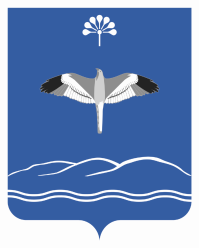 АДМИНИСТРАЦИЯСЕЛЬСКОГО ПОСЕЛЕНИЯ     МАЛОУСТЬИКИНСКИЙ СЕЛЬСОВЕТМУНИЦИПАЛЬНОГО РАЙОНАМЕЧЕТЛИНСКИЙ РАЙОНРЕСПУБЛИКА БАШКОРТОСТАН Ленин урамы, 120, Б2л2к2й  Устикин ауылы  452556  Тел. 2-63-48, , E-mail: mustss@bk.ruул.Ленина,120, с. Малоустьикинское,452556Тел. 2-63-48, , E-mail: mustss@bk.ru